Publicado en España el 02/01/2024 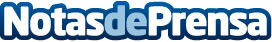 ‘A vueltas con la Historia’, nuevo podcast de iVoox donde grandes personajes de la Historia narran en primera persona hechos importantes del pasadoEste podcast cuenta con locutores profesionales que se ponen en la piel de los grandes personajes de la Historia para explicar de forma completamente diferente los acontecimientos y curiosidades más importantes del mundoDatos de contacto:A vueltas con la HistoriaA vueltas con la Historia910000000Nota de prensa publicada en: https://www.notasdeprensa.es/a-vueltas-con-la-historia-nuevo-podcast-de Categorias: Historia Educación Comunicación Televisión y Radio http://www.notasdeprensa.es